VSTUPNÍ ČÁSTNázev komplexní úlohy/projektuOdborníkem (i) s českým jazykemKód úlohyČJ-u-4/AF85Využitelnost komplexní úlohyKategorie dosaženého vzděláníM (EQF úroveň 4)Vzdělávací oblastiČJ - Český jazykVazba na vzdělávací modul(y)ŠkolaIntegrovaná střední škola - Centrum odborné přípravy a Jazyková škola s právem státní jazykové zkoušky Valašské Meziříčí, Palackého, Valašské MeziříčíKlíčové kompetenceKompetence k učení, Kompetence k řešení problémů, Komunikativní kompetenceDatum vytvoření15. 12. 2019 18:21Délka/časová náročnost - Odborné vzděláváníDélka/časová náročnost - Všeobecné vzdělávání8Poznámka k délce úlohyRočník(y)2. ročníkŘešení úlohyindividuálníCharakteristika/anotaceCíl úlohy:zvládnout vytvoření popisu pracovního postupu ve své odbornostiumět aplikovat odborné znalosti do správné jazykové podobynaučit se používat terminologii svého oboruKomplexní úloha slouží k praktickému využití odborných znalostí za svého oboru v oblasti jazykové, má ukázat znalost aplikace odborné terminologie v konkrétním slohovém útvaru – popisu pracovního postupu. Současně systemizuje již probrané jazykovědné učivo 1. a 2. ročníku z oblasti stylistiky a lexikologie. Písemný výstup vede žáky k normativnímu zpracování informací (průprava k písemné maturitní zkoušce).Komplexní úloha:má napomoci k upevnění poznatků ze stylistiky – z odborného stylunapomáhá propojení odbornosti s českým jazykemvede žáky k přesnosti ve vyjadřovánívede žáky k systematickému zpracovávání již získaných odborných znalostívede žáky k normativnímu zpracovávání písemných textůvede žáky k práci s různými zdroji informacíObsah:1. stylistika – znalost charakteristiky odborného funkčního stylu2. lexikologie – znalost dělení slovní zásoby a využívání terminologie3. procvičování zpracovávání různých zdrojů informací4. ICT – normativnost zpracování výstupuDoporučená literatura:Učebnice ČJ pro střední školy – stylistika a lexikologiePravidla českého pravopisuSlovník cizích slovZdroje informací studovaného oboruLze využít i jiná díla odpovídajícího charakteru.JÁDRO ÚLOHYOčekávané výsledky učeníŽáka) porozumí základním jazykovědným termínůmb) umí pracovat s různými zdroji informací ze svého oboruc) zvládne vytvořit popis pracovního postupu ze svého oborud) osvojí si základy normativního zpracovávání písemných textů s ohledem na PMZSpecifikace hlavních učebních činností žáků/aktivit projektu vč. doporučeného časového rozvrhu1. opakování poznatků ze stylistiky (funkční styly, slohové postupy) a lexikologie (dělení národního jazyka – tzv. jazykový pavouk) – 1 hodinafrontální opakovánípísemné ověření znalostí2. odborný styl – 2 hodinycharakteristika různých typů odborných textů    vysvětlení zásad tvorby odborného textu                                                         3. terminologie – 2 hodinyzačlenění do slovní zásoby  práce s odbornými textyspolupráce s odbornými předměty                                                  4. samostatná práce žáka – 2 hodinypříprava na vypracování popisu pracovního postupuvypracování vlastní slohové práce 5. vyhodnocení prací učitelem, rozbor nedostatků – 1 hodina                 vhodná je spolupráce s vyučujícími odborných předmětů                                  Metodická doporučeníPři realizaci je nutné vycházet ze znalostí učiva ČJ z 1. a 2. ročníku – z obecné jazykovědy, vývoje jazyka, stylistiky, lexikologie.Při zpracovávání výstupu práce žák využívá znalostí z hodin odborných předmětů, vhodná je spolupráce s učiteli odborných předmětů (vzájemné náslechy odborný předmět x ČJ).Při výběru tématu lze spolupracovat i se žáky.Způsob realizaceRealizace probíhá v běžných učebnách, popř. odborné učebněSamostatná práce je realizována dle podmínek žákaPracovní listy k opakování učivaFrontální opakováníPísemná práce/test k prověření znalostíSlohová práce – vycházet z požadavků PMZPomůckyUčebnice ČJDUMyPracovní listyTestové úlohy / písemná práceListy na psaní slohové práceOdborné učebnice/texty dle studovaného oboruVÝSTUPNÍ ČÁSTPopis a kvantifikace všech plánovaných výstupůVýstupem komplexní úlohy je slohová práce – popis pracovního postupu ze studovaného oboru, práce má požadovanou grafickou úpravu a doporučený rozsah (dle požadavků PMZ). Na základě prostudovaných materiálů:a) žák porozumí základním jazykovědným termínůmorientuje se v základních termínech obecné jazykovědyb) žák umí charakterizovat odborný stylrozezná jeho různé úrovněc) žák umí napsat popis pracovního postupuzná zásady psaní popisu pracovního postupudovede zpracovat zadané téma ze studovaného oborud) žák je schopen zpracovat popis pracovního postupu v rozsahu PMZvytvoří odborný text odpovídající úrovni SŠKritéria hodnocenía) žák porozumí základním jazykovědným termínůmsprávně vysvětlí základní jazykovědné termínyb) žák je schopen zpracovat popis pracovního postupu ze studovaného oboruzná zásady psaní popisu pracovního postupuje schopen adekvátně využívat terminologii studovaného oboruc)  žák si osvojí základy normativního zpracovávání písemných textůzpracuje úkol na úrovni odpovídající SŠdodrží požadavky na grafické zpracování práceDoporučená literaturaučebnice ČJ používané ve školeučební texty studovaného oboruPoznámkyVstupním předpokladem je osvojení očekávaných výstupů RVP v oblasti stylistiky, především těch, které se týkají odborného funkčního stylu.Vymezení požadované úrovně:základní znalosti stylistiky (funkční styly, slohové postupy, odborný styl a jeho slohové útvary)základy jazykovědy (dělení, terminologie)znalosti lexikologie – dělení slovní zásobyObsahové upřesněníVV - Všeobecné vzděláváníMateriál vznikl v rámci projektu Modernizace odborného vzdělávání (MOV), který byl spolufinancován z Evropských strukturálních a investičních fondů a jehož realizaci zajišťoval Národní pedagogický institut České republiky. Autorem materiálu a všech jeho částí, není-li uvedeno jinak, je Hana Bolechová. Creative Commons CC BY SA 4.0 – Uveďte původ – Zachovejte licenci 4.0 Mezinárodní.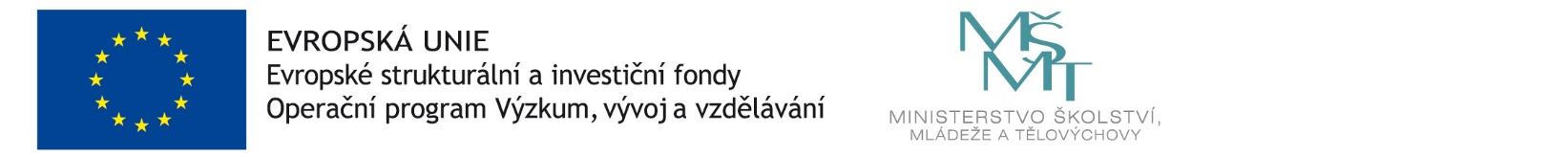 